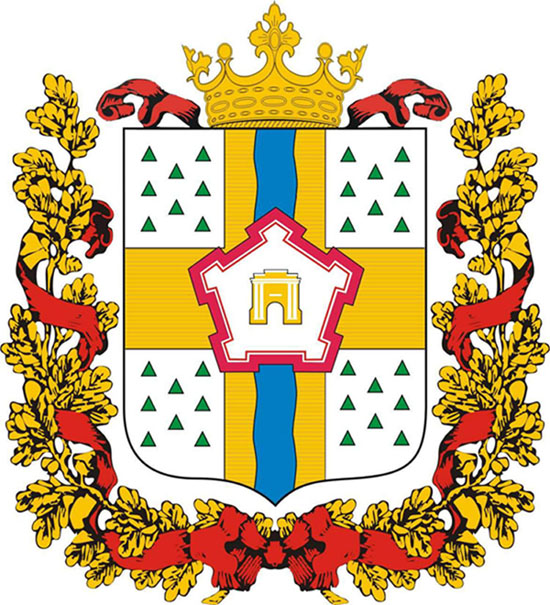 					      П Р И К А З	   О мерах по реализации отдельных положений Федерального закона		                    «О противодействии коррупции»    В соответствии со ст. 12 Федерального закона от 25 декабря  2008 г. № 273-ФЗ «О противодействии коррупции», Указом Президента Российской Федерации от 21 июля 2010 г. № 925 «О мерах по реализации отдельных положений Федерального закона «О противодействии коррупции» приказываю:    Утвердить перечень должностей государственной гражданской службы Омской области  аппарата Уполномоченного Омской области по правам человека, замещавших которые граждане в течение двух лет после увольнения с государственной гражданской службы Омской области имеют право замещать должности в коммерческих и некоммерческих организациях, если отдельные функции государственного управления данными организациями входили в должностные (служебные) обязанности государственных гражданских служащих Омской области с согласия комиссии Уполномоченного Омской области по правам человека по соблюдению требований к служебному поведению государственных гражданских служащих Омской области и урегулированию конфликта интересов, а также в течение двух лет после увольнения с государственной гражданской службы Омской области обязаны при заключении трудовых договоров сообщать представителю нанимателя (работодателю) сведения о последнем месте своей службы: 	- руководитель аппарата Уполномоченного Омской области по правам человека;	- начальник отдела делопроизводства, систематизации, информатизации и финансово-технического обеспечения аппарата Уполномоченного Омской области по правам человека.И.о. УполномоченногоОмской областипо правам человека								Т.Е. Смирнова